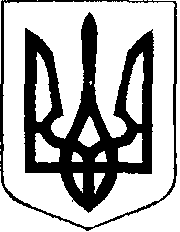                                                У К Р А Ї Н А            Жовківська міська рада        Жовківського району Львівської області         12-та чергова сесія VШ-го демократичного скликання 	                        РІШЕННЯ   від  16.07.2021 р.    № 53	м. ЖовкваПро затвердження гр. Цяпці Ярославі Василівні технічної документації із землеустрою щодо встановлення (відновлення) меж в натурі (на місцевості) земельних ділянок площею 0,5582 га для ведення товарного сільськогосподарського  виробництва, площею 0,2759 га для ведення товарного сільськогосподарського виробництва                Розглянувши заяву  гр. Цяпки Ярослави Василівни та долучені документи, керуючись Законом України   «Про внесення змін до деяких законодавчих актів України щодо вирішення питання колективної власності на землю, удосконалення правил землекористування у масивах земель сільськогосподарського призначення, запобігання рейдерству та стимулювання зрошення в Україні»  №2498-VIII від 10.07.2018 р.; ст. 12, 118,  Земельного Кодексу України; ст.26 Закону України “Про місцеве самоврядування в Україні”, за погодженням постійної комісії з питань земельних відносин, земельного кадастру, планування території, будівництва, архітектури, охорони пам’яток, історичного середовища, природокористування та охорони довкілля, Жовківська міська рада                                                        В И Р І Ш И Л А: 1. Затвердити гр. Цяпці Ярославі Василівні технічну документацію із землеустрою щодо встановлення (відновлення) меж в натурі (на місцевості) земельних ділянок площею 0,5582 га для ведення товарного сільськогосподарського  виробництва кадастровий номер 4622785900:13:000:0292, площею 0,2759 га для ведення товарного сільськогосподарського  виробництва кадастровий номер 4622785900:17:000:0054.2.  Передати гр. Цяпці Ярославі Василівні у приватну власність земельні ділянки площею 0,5582 га для ведення товарного сільськогосподарського  виробництва кадастровий номер 4622785900:13:000:0292 та площею 0,2759 га для ведення товарного сільськогосподарського виробництва кадастровий номер 4622785900:17:000:0054.3. Зареєструвати речове право на земельну ділянку у встановленому законодавством порядку.4. Контроль за виконанням рішення покласти на постійну комісію з питань земельних відносин, земельного кадастру, планування території, будівництва, архітектури, охорони пам’яток, історичного середовища, природокористування та охорони довкілля (Креховець З.М.).Міський голова                                                                      Олег ВОЛЬСЬКИЙ  